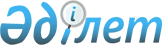 Об утверждении Правил, определяющих критерии отнесения плотин к декларируемым, и Правил разработки декларации безопасности плотиныПриказ Министра сельского хозяйства Республики Казахстан от 2 декабря 2015 года № 19-2/1054. Зарегистрирован в Министерстве юстиции Республики Казахстан 30 декабря 2015 года № 12660.
      В соответствии с подпунктом 28-3) пункта 1 статьи 37 Водного кодекса Республики Казахстан от 9 июля 2003 года, ПРИКАЗЫВАЮ:
      Утвердить:
      1) Правила, определяющие критерии отнесения плотин к декларируемым, согласно приложению 1 к настоящему приказу;
      2) Правила разработки декларации безопасности плотины, согласно приложению 2 к настоящему приказу.
      2. Комитету по водным ресурсам Министерства сельского хозяйства Республики Казахстан в установленном законодательством порядке обеспечить:
      1) государственную регистрацию настоящего приказа в Министерстве юстиции Республики Казахстан;
      2) в течение десяти календарных дней после государственной регистрации настоящего приказа в Министерстве юстиции Республики Казахстан направление его копии на официальное опубликование в периодические печатные издания и в информационно-правовую систему "Әділет";
      3) размещение настоящего приказа на интернет-ресурсе Министерства сельского хозяйства Республики Казахстан.
      3. Контроль за исполнением настоящего приказа возложить на курирующего вице-министра сельского хозяйства Республики Казахстан.
      4. Настоящий приказ вводится в действие по истечении десяти календарных дней после дня его первого официального опубликования, но не ранее 1 января 2016 года.
      "СОГЛАСОВАН" 
      Министр национальной экономики 
      Республики Казахстан 
      _____________ Е. Досаев 
      "__" ________ 2015 года
      "СОГЛАСОВАН" 
      Министр внутренних дел 
      Республики Казахстан 
      _____________ К.Касымов 
      "__" ________ 2015 года Правила, определяющие критерии отнесения плотин к декларируемым
      1. Настоящие Правила, определяющие критерии отнесения плотин к декларируемым (далее - Правила) разработаны в соответствии с подпунктом 28-3) пункта 1 статьи 37 Водного кодекса Республики Казахстан от 9 июля 2003 года и распространяются на организации независимо от форм собственности, эксплуатирующие плотины (далее - организации), подлежащие обязательному декларированию в области безопасности плотин.
      2. Основные понятия, используемые в настоящих Правилах:
      1) плотина - подпорное гидротехническое сооружение на водотоке для подъема уровня воды и (или) создания водохранилища;
      2) класс плотины - регламентируемая действующими нормами проектирования качественно-количественная характеристика, определяющая степень социально-экономической значимости и ответственности гидротехнического сооружения и назначаемая с учетом последствий его аварии и (или) нарушений эксплуатации;
      3) гидродинамическая авария - авария на гидротехническом сооружении, связанная с распространением с большой скоростью воды и создающая угрозу возникновения техногенной чрезвычайной ситуации;
      4) напорный фронт - совокупность водоподпорных сооружений, воспринимающих напор (давления воды).
      3. Плотины в зависимости от их высоты, типа грунтов основания, объема, социально-экономической ответственности и последствий возможных гидродинамических аварий подразделяют на классы.
      4. Основным критерием отнесения плотин к декларируемым является их класс, определяемый в соответствии с приложением к настоящим Правилам.
      5. Декларированию подлежат плотины I, II, III класса независимо от форм их собственности.
      6. Декларированию также подлежат плотины IV класса, представляющие повышенную опасность при чрезвычайных ситуациях в соответствии с заключением проектной организации.
      7. Класс плотин устанавливается проектной организацией при подготовке проектной документации и может быть изменен на стадиях строительства, капитального ремонта, ввода в эксплуатацию, эксплуатации, реконструкции, восстановления и консервации при наличии обоснованных изменений параметров плотины и (или) условий ее эксплуатации.
      8. Класс основных сооружений, входящих в состав напорного фронта плотины, должен устанавливаться по сооружению, отнесенному к более высокому классу.
      9. В случае изменения условий, определяющих класс плотины, он должен быть приведен в соответствие с изменившимися условиями с обязательным указанием в декларации. Класс плотин
 Класс плотин в зависимости от их высоты и типа грунтов
основания  Класс плотин в зависимости от их социально-экономической
ответственности и условий эксплуатации  Класс плотин в зависимости от последствий возможных
гидродинамических аварий Правила
разработки декларации безопасности плотины
      1. Настоящие Правила разработки декларации безопасности плотины (далее - Правила) разработаны в соответствии с подпунктом 28-3) пункта 1 статьи 37 Водного кодекса Республики Казахстан от 9 июля 2003 года, определяют порядок разработки декларации безопасности плотины и распространяются на организации всех форм собственности (далее - организации), эксплуатирующие плотины.
      2. Декларация безопасности плотины подлежит экспертизе в организации, аттестованной уполномоченным органом на право проведения работ в области безопасности плотин, за счет средств организации-заявителя.
      3. Декларация безопасности плотины подлежит регистрации в бассейновой инспекции по регулированию использования и охраны водных ресурсов (далее – бассейновая инспекция) для присвоения регистрационного шифра.
      Срок регистрации декларации безопасности плотины бассейновой инспекцией составляет не более тридцати календарных дней со дня подачи пакета документов.
      Сноска. Пункт 3 в редакции приказа Заместителя Премьер-Министра РК – Министра сельского хозяйства РК от 02.028.2016 № 351 (вводится в действие по истечении десяти календарных дней после дня его первого официального опубликования).


      4. Разработка декларации безопасности плотины осуществляется организацией, эксплуатирующей плотину самостоятельно, либо за счет ее средств сторонней аттестованной организацией.
      5. В случае разработки декларации безопасности плотины аттестованной организацией, экспертное заключение выдается другой аттестованной организацией.
      6. Декларация безопасности плотины содержит:
      1) титульный лист;
      2) общую информацию, включающую данные о плотине и природных условиях района их расположения, меры по обеспечению безопасности, предусмотренные проектом, правилами эксплуатации и предписаниями уполномоченных государственных органов (например, по вопросам эксплуатации установленных на плотине грузоподъемных механизмов пожарной сигнализации), основные сведения об эксплуатирующей организации;
      3) в качестве приложения к декларации безопасности плотины - паспорт плотины с комплектом общих чертежей: план водохранилища, генеральный план гидроузла, планы и разрезы по сооружениям напорного фронта, ограждающим и защитным дамбам, ситуационный план с результатами расчетов зон затопления, границ зон вредного воздействия на окружающую среду;
      4) обоснование технических решений по пропуску паводков заданной обеспеченности через плотину в строительный и эксплуатационный периоды;
      5) анализ и оценку безопасности плотин, включая определение возможных источников опасности и его готовности к недопущению и (или) снижению последствий чрезвычайных ситуаций с учетом особенностей обеспечения безопасности плотины в зависимости от назначения, класса капитальности, особенностей конструкции, условий эксплуатации и специальных требований к безопасности;
      6) установленные допустимые значения показателей безопасности плотины на основе расчета на прочность, устойчивость, водонепроницаемость и долговечность;
      7) данные натурных наблюдений в период постановки плотины под напор;
      8) результаты натурных наблюдений за техническим состоянием сооружений в период эксплуатации с определением критериев безопасности для отдельных конструктивных элементов и уровня безопасности сооружения в целом, а также предложения по уточнению предельно допустимых показателей безопасности;
      9) данные о произошедших авариях на плотине и мерах по их устранению;
      10) данные о системе охраны объектов и обеспечении их безопасности;
      11) план мероприятий эксплуатирующей организации по обеспечению безопасной эксплуатации плотины;
      12) информирование населения, уполномоченного органа и бассейновой инспекции, органов внутренних дел, местных исполнительных органов областей (городов республиканского значения, столицы) о возможных и возникших на плотине аварийных ситуациях;
      13) оценку декларантом уровня безопасности отдельных узлов и плотины в целом, а также достаточности перечня необходимых мероприятий по обеспечению безопасности;
      14) акт приемки в эксплуатацию законченного строительством или реконструкцией, капитальным ремонтом, восстановлением плотины, в соответствии с действующим законодательством.
      Сноска. Пункт 6 в редакции приказа Министра экологии, геологии и природных ресурсов РК от 13.12.2019 № 109 (вводится в действие по истечении десяти календарных дней после дня его первого официального опубликования).


      7. Руководитель организации, эксплуатирующей плотину (заказчик проекта), обеспечивает проведение экспертизы безопасности плотины разработанной декларации безопасности плотин в аттестованной организации.
      8. При получении положительного экспертного заключения, декларация безопасности плотины вносится на утверждение руководителю организации, эксплуатирующей плотину (заказчику проекта).
      9. При получении отрицательного экспертного заключения декларация безопасности плотины возвращается в организацию для устранения замечаний и представляется на повторную экспертизу.
      10. В случае изменения условий (внутри плотины и за ее пределами), влияющих на обеспечение безопасности плотины, включая случаи реконструкции, капитального ремонта, восстановления и (или) консервации плотины, декларация безопасности плотины подлежит изменению.
      При внесении изменений в декларацию безопасности плотины она подлежит повторной экспертизе и регистрации в бассейновой инспекции в срок не позднее трех месяцев после внесения изменений.
      Сноска. Пункт 10 с изменением, внесенным приказом Заместителя Премьер-Министра РК – Министра сельского хозяйства РК от 02.028.2016 № 351 (вводится в действие по истечении десяти календарных дней после дня его первого официального опубликования).


      11. Декларация безопасности плотины разрабатывается не реже одного раза в пять лет, а также независимо от срока подлежит корректировке в следующих случаях:
      1) при возникновении опасности снижения уровня надежности сооружения, ухудшении условий предотвращения чрезвычайных ситуаций;
      2) после реконструкции, капитального ремонта, восстановления и (или) консервации плотин - до приемки соответствующих строительно-монтажных работ;
      3) перед вводом объекта в эксплуатацию;
      4) после первых двух лет эксплуатации;
      5) при изменении нормативных правовых актов, правил и норм в области безопасности гидротехнических сооружений;
      6) после аварийных ситуаций;
      7) при выводе из эксплуатации;
      8) при изменении условий, определяющих класс плотины.
      12. Декларация безопасности плотины для строящихся плотин разрабатывается до установленного законом срока сдачи сооружения во временную и (или) постоянную эксплуатацию.
      13. Декларация безопасности плотины разрабатывается и оформляется в двух экземплярах на государственном и русском языках, на бумажном и электронном носителях и утверждается первым руководителем организации, эксплуатирующей плотину (заказчик проекта).
      Сноска. Пункт 13 в редакции приказа Заместителя Премьер-Министра РК – Министра сельского хозяйства РК от 02.028.2016 № 351 (вводится в действие по истечении десяти календарных дней после дня его первого официального опубликования).


      14. Для регистрации в бассейновой инспекции декларация безопасности плотины представляется в составе проекта и (или) отдельным документом.
      Сноска. Пункт 14 в редакции приказа Заместителя Премьер-Министра РК – Министра сельского хозяйства РК от 02.028.2016 № 351 (вводится в действие по истечении десяти календарных дней после дня его первого официального опубликования).


      15. Перечень плотин и организаций, зарегистрировавших декларации безопасности плотин, размещается на интернет-ресурсе уполномоченного органа.
					© 2012. РГП на ПХВ «Институт законодательства и правовой информации Республики Казахстан» Министерства юстиции Республики Казахстан
				
Министр сельского хозяйства
Республики Казахстан
А. МамытбековПриложение 1
к приказу Министра сельского
хозяйства Республики Казахстан
от 2 декабря 2015 года № 19-2/1054Приложение
к Правилам, определяющим
критерии отнесения плотин
к декларируемым
Сооружения
Тип грунтов
Высота сооружений (в метрах) при их классе
Высота сооружений (в метрах) при их классе
Высота сооружений (в метрах) при их классе
Высота сооружений (в метрах) при их классе
Сооружения
Тип грунтов
I
II
III
IV
1. Плотины из грунтовых материалов
А
более 80
от 50 до 80
от 20 до 50
менее 20
1. Плотины из грунтовых материалов
Б
более 65
от 35 до 65
от 15 до 3 5
менее 15
1. Плотины из грунтовых материалов
В
более 50
от 25 до 50
от 15 до 25
менее 15
2. Плотины бетонные, железо-бетонные
А
более 100
от 60 до 100
от 25 до 60
менее 25
2. Плотины бетонные, железо-бетонные
Б
более 50
от 25 до 50
от 10 до 25
менее 10
2. Плотины бетонные, железо-бетонные
В
более 25
от 20 до 25
от 10 до 20
менее 10
Примечания:

грунты: А - скальные; Б - песчаные, крупнообломочные и глинистые в твердом и полутвердом состоянии; В - глинистые водонасыщенные в пластичном состоянии.
Примечания:

грунты: А - скальные; Б - песчаные, крупнообломочные и глинистые в твердом и полутвердом состоянии; В - глинистые водонасыщенные в пластичном состоянии.
Примечания:

грунты: А - скальные; Б - песчаные, крупнообломочные и глинистые в твердом и полутвердом состоянии; В - глинистые водонасыщенные в пластичном состоянии.
Примечания:

грунты: А - скальные; Б - песчаные, крупнообломочные и глинистые в твердом и полутвердом состоянии; В - глинистые водонасыщенные в пластичном состоянии.
Примечания:

грунты: А - скальные; Б - песчаные, крупнообломочные и глинистые в твердом и полутвердом состоянии; В - глинистые водонасыщенные в пластичном состоянии.
Примечания:

грунты: А - скальные; Б - песчаные, крупнообломочные и глинистые в твердом и полутвердом состоянии; В - глинистые водонасыщенные в пластичном состоянии.
Объекты гидротехнического строительства
Класс сооружений
1. Подпорные сооружения гидроузлов при объеме водохранилища (в миллионах кубических метров (м3)):
свыше 1000
I
от 200 до 1000
II
от 50 до 200
III
50 и менее
IV
2. Подвешенная площадь орошения к плотине (в тысячах гектаров (га)):
свыше 300
I
от 100 до 300
II
от 50 до 100
III
50 и менее
IV
3. Водозаборные сооружения, осуществляющие водозабор из водохранилища
свыше 200
I
от 100 до 200
II
от 20 до 100
III
менее 20
IV
Класс гидротехнических сооружений
Число постоянно проживающих людей, которые могут пострадать от аварии гидротехнических сооружений (количество человек)
Число людей, условия жизнедеятельности которых могут быть нарушены при аварии гидротехнических сооружений (количество человек)
Размер возможного материального ущерба без учета убытков владельца гидротехнических сооружений (в миллионах МЗП)
Характеристика территории распространения чрезвычайной ситуации, возникшей в результате аварии гидротехнических сооружений
I
более 3000
более 20 000
более 50
В пределах территории двух и более областей Республики Казахстан
II
от 500 до 3000
от 2000 до 20 000
от 10 до 50
В пределах территории одной области Республики Казахстан (двух и более районов)
III
до 500
до 2000
от 1 до 10
В пределах территории одного района
IV
менее 1
В пределах территории одного района
Примечания:

возможные ущербы от аварий гидротехнических сооружений определяются на момент разработки проекта;

МЗП - минимальная заработная плата по закону РК о республиканском бюджете на соответствующие годы, действующему на момент разработки проекта.
Примечания:

возможные ущербы от аварий гидротехнических сооружений определяются на момент разработки проекта;

МЗП - минимальная заработная плата по закону РК о республиканском бюджете на соответствующие годы, действующему на момент разработки проекта.
Примечания:

возможные ущербы от аварий гидротехнических сооружений определяются на момент разработки проекта;

МЗП - минимальная заработная плата по закону РК о республиканском бюджете на соответствующие годы, действующему на момент разработки проекта.
Примечания:

возможные ущербы от аварий гидротехнических сооружений определяются на момент разработки проекта;

МЗП - минимальная заработная плата по закону РК о республиканском бюджете на соответствующие годы, действующему на момент разработки проекта.
Примечания:

возможные ущербы от аварий гидротехнических сооружений определяются на момент разработки проекта;

МЗП - минимальная заработная плата по закону РК о республиканском бюджете на соответствующие годы, действующему на момент разработки проекта.Приложение 2
к приказу Министра сельского
хозяйства Республики Казахстан
от 2 декабря 2015 года № 19-2/1054